Приложение 2                                                                   к постановлению главы Сергиево-Посадского городского округа от ____________№______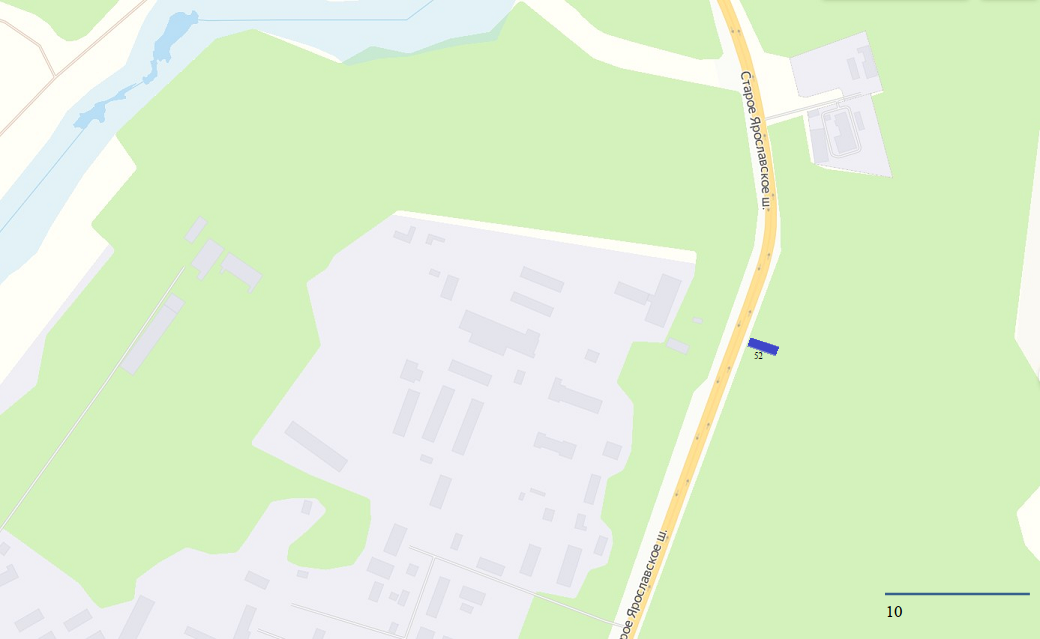 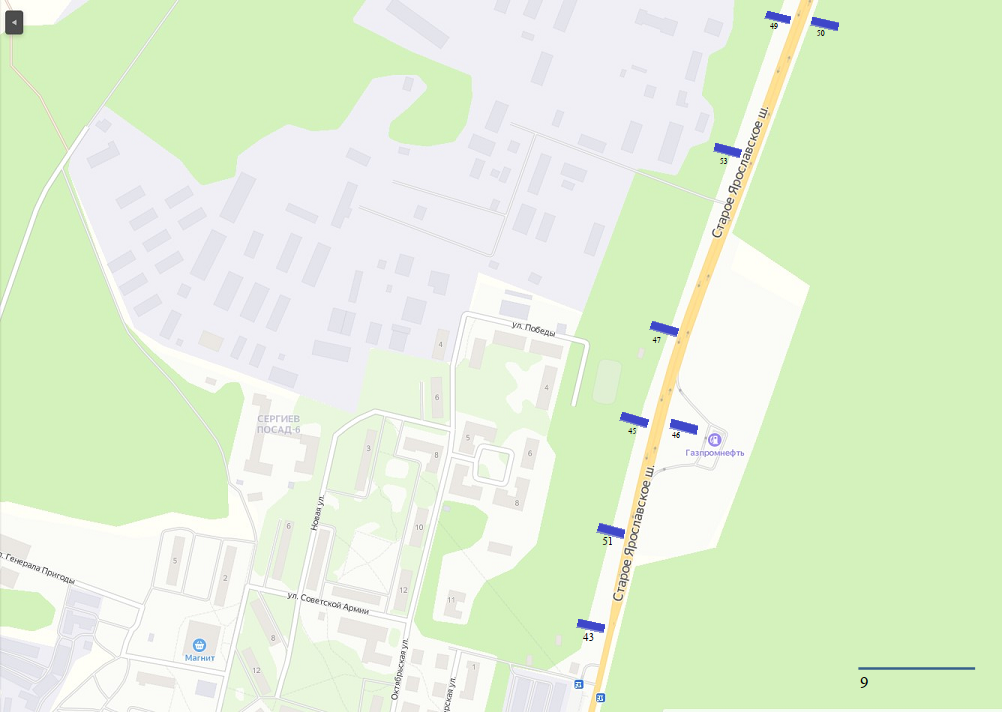 